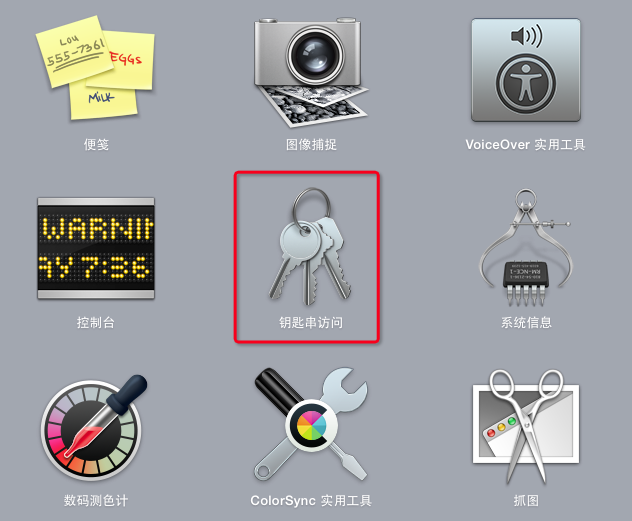 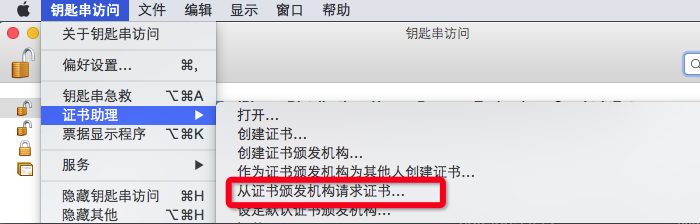 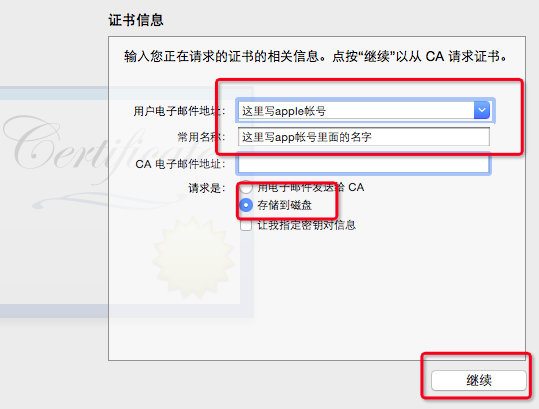 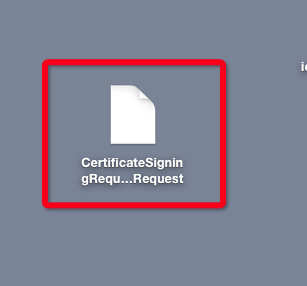 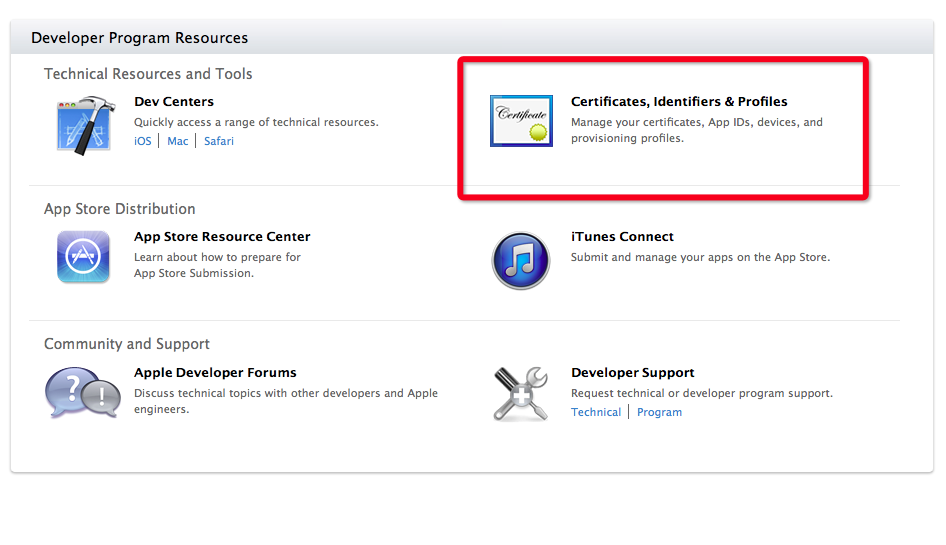 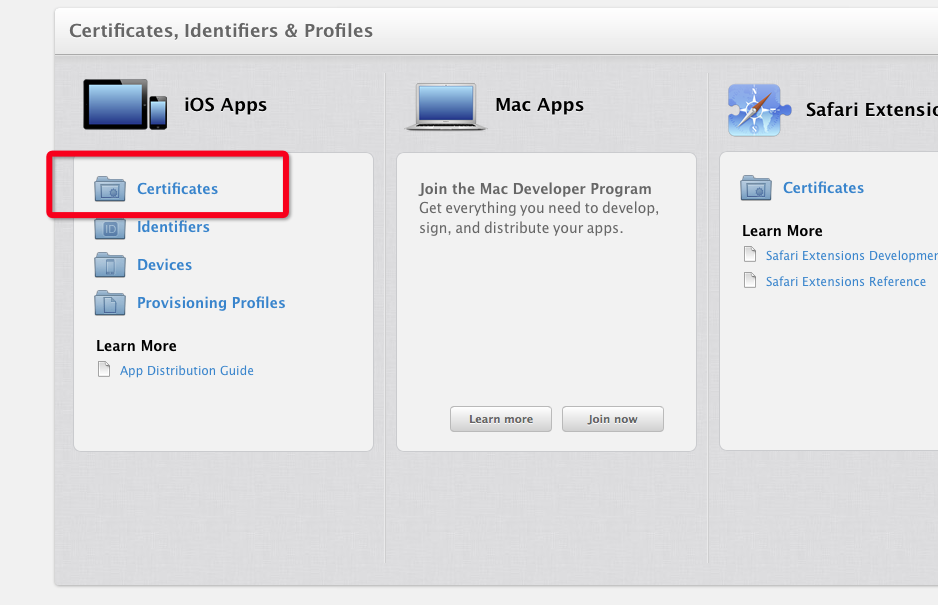 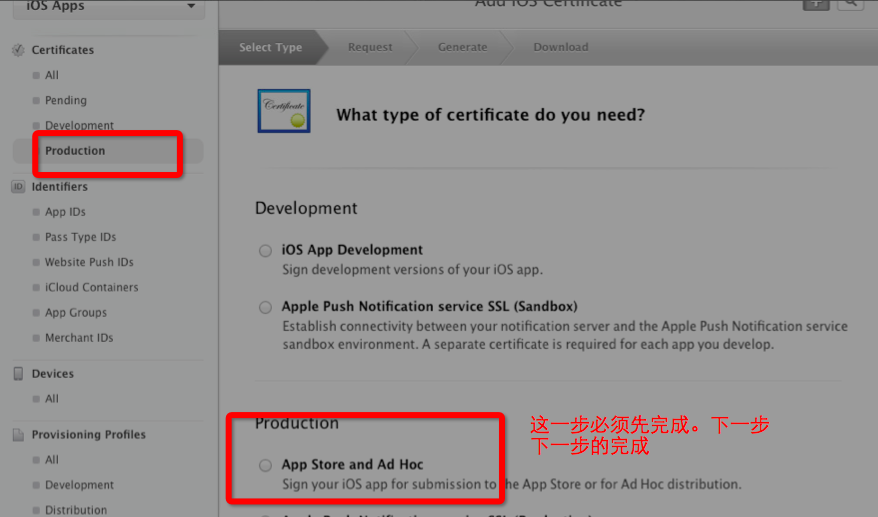 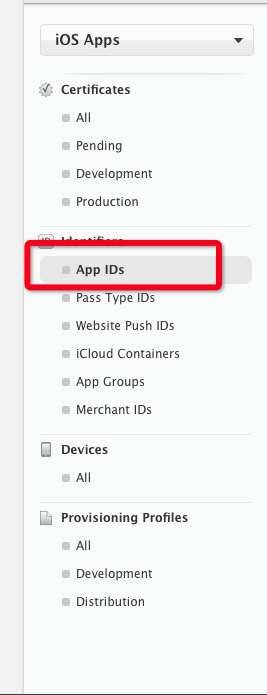 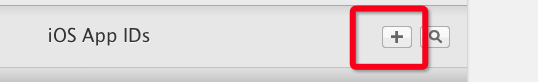 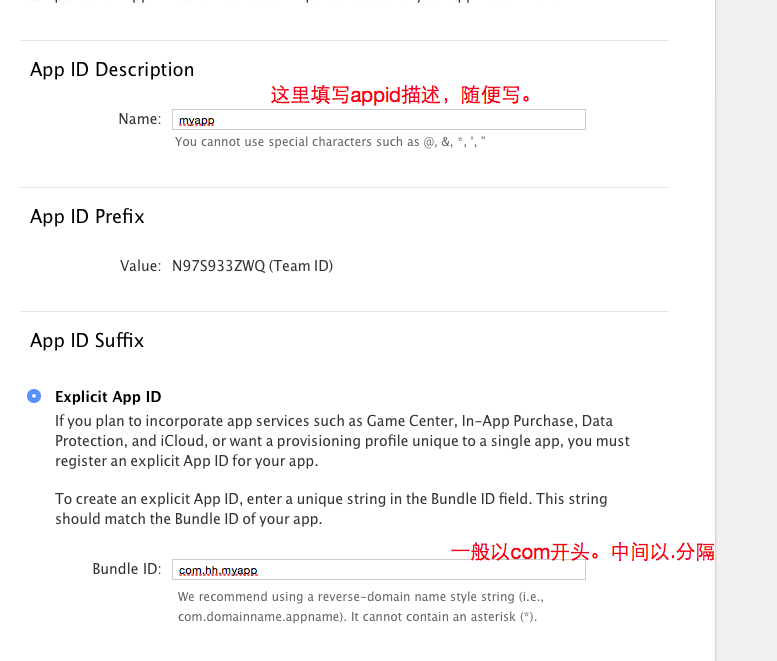 、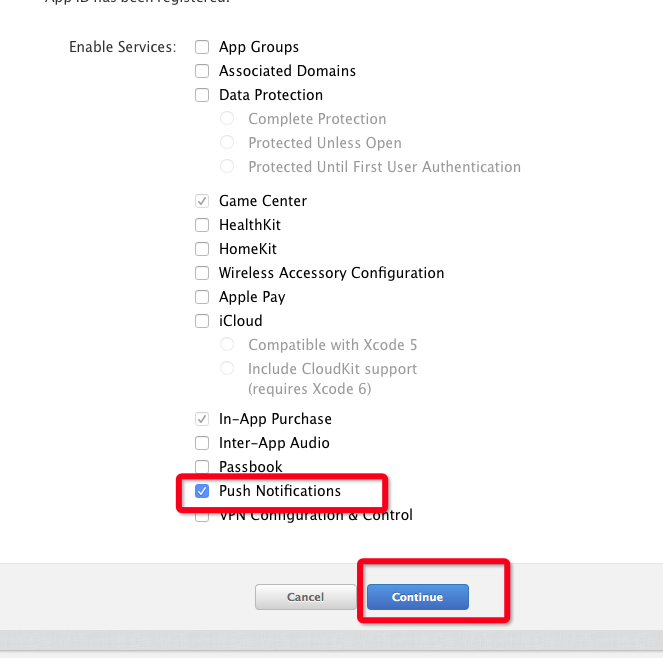 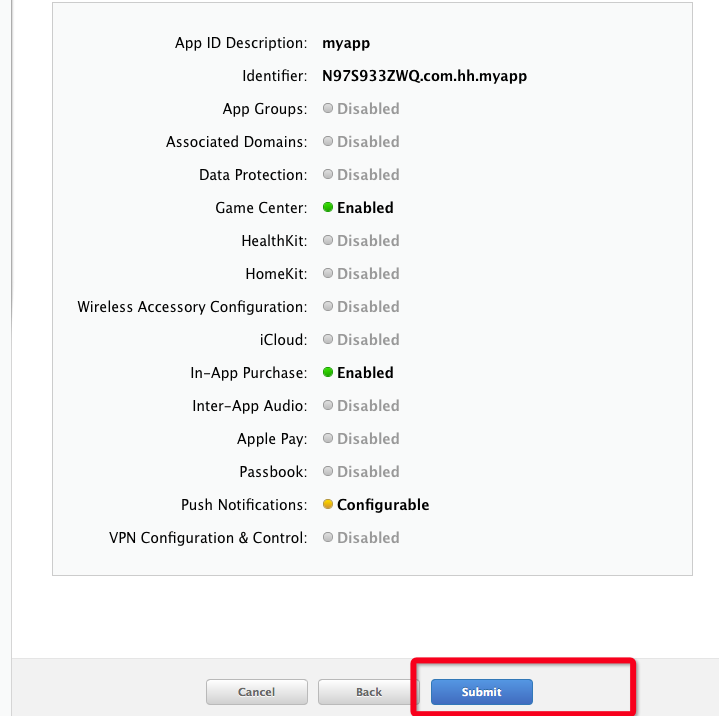 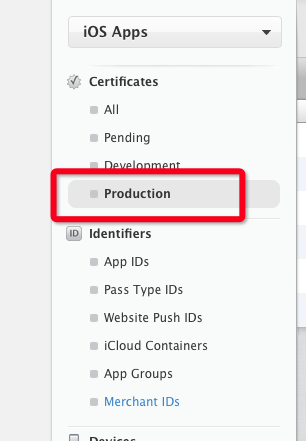 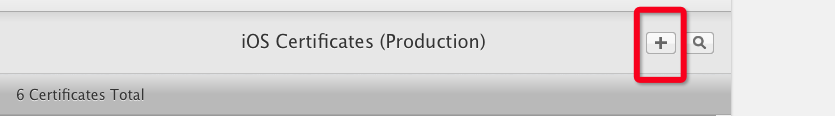 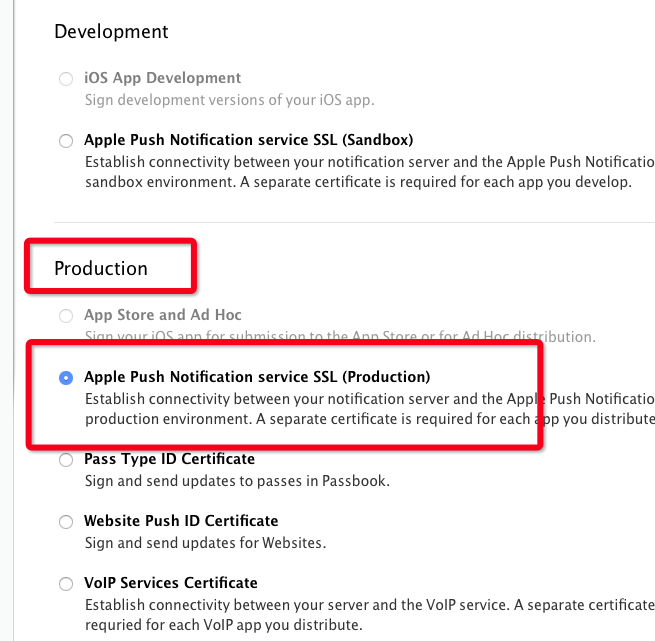 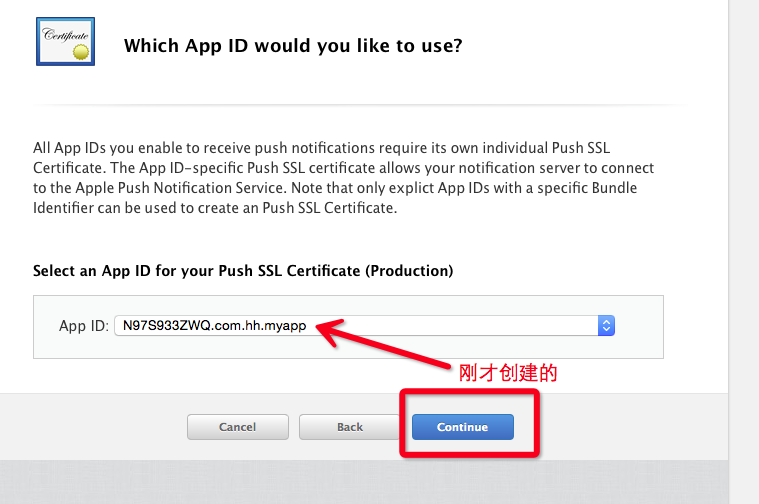 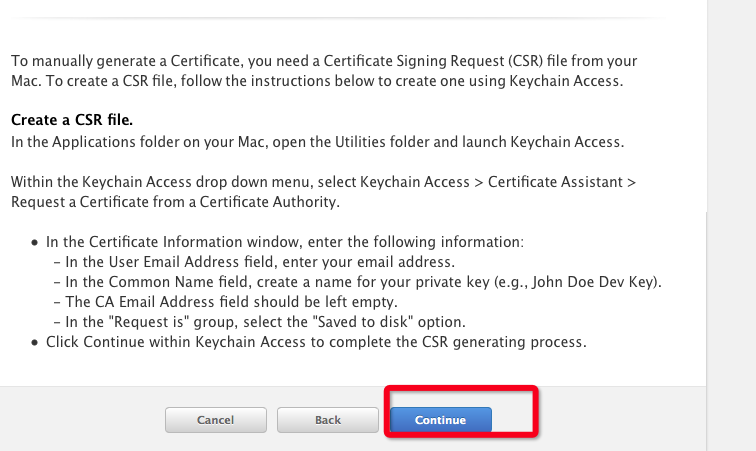 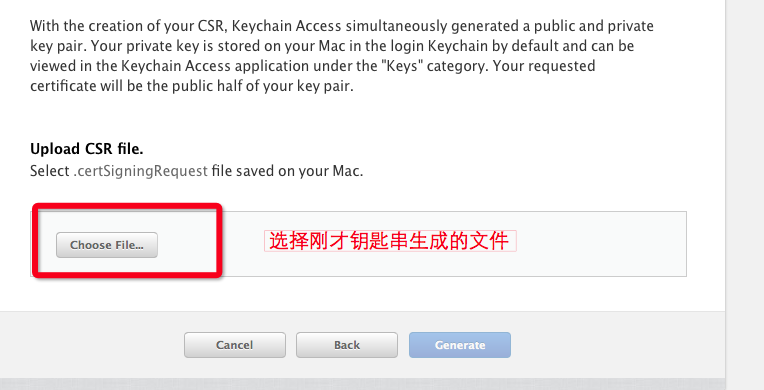 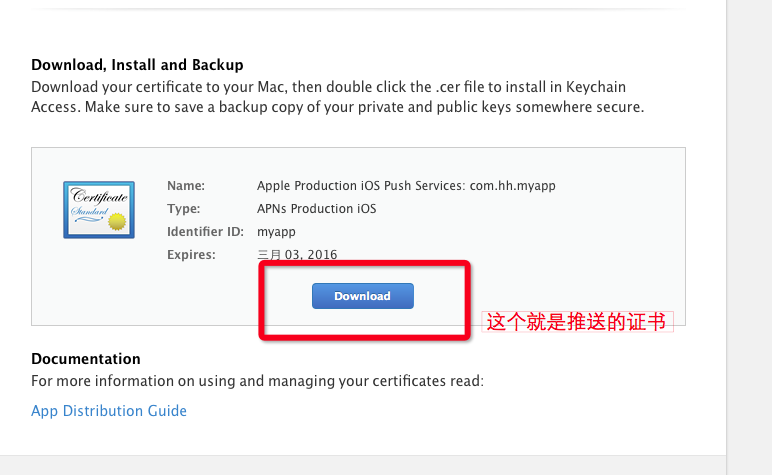 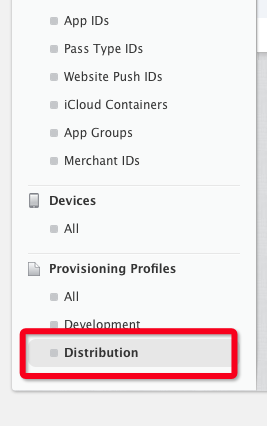 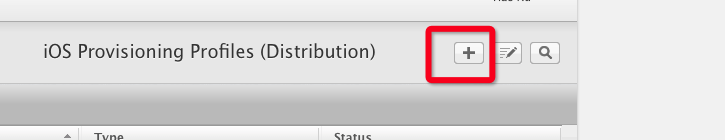 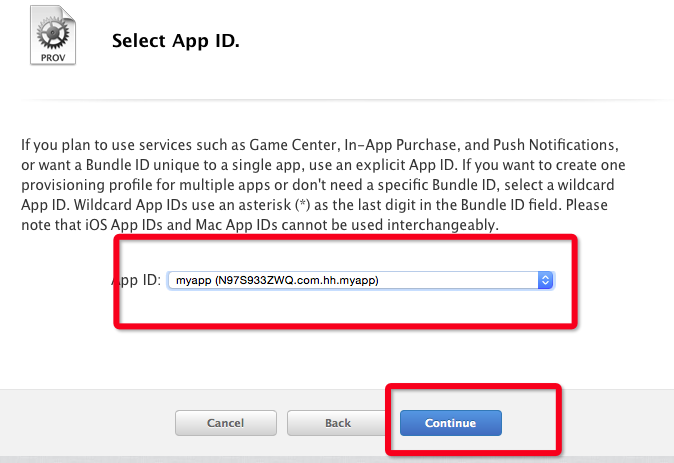 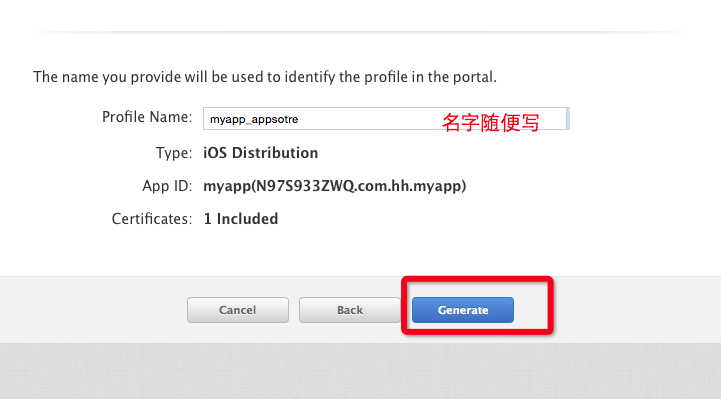 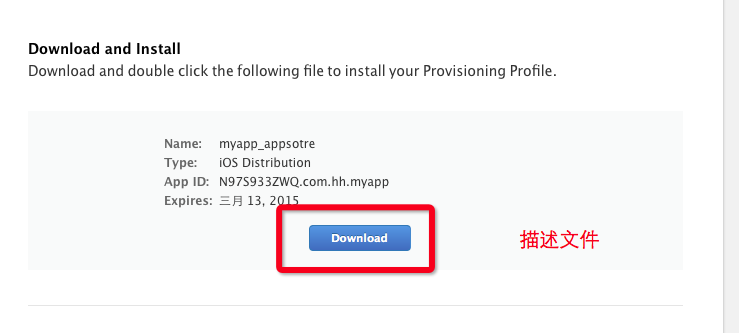 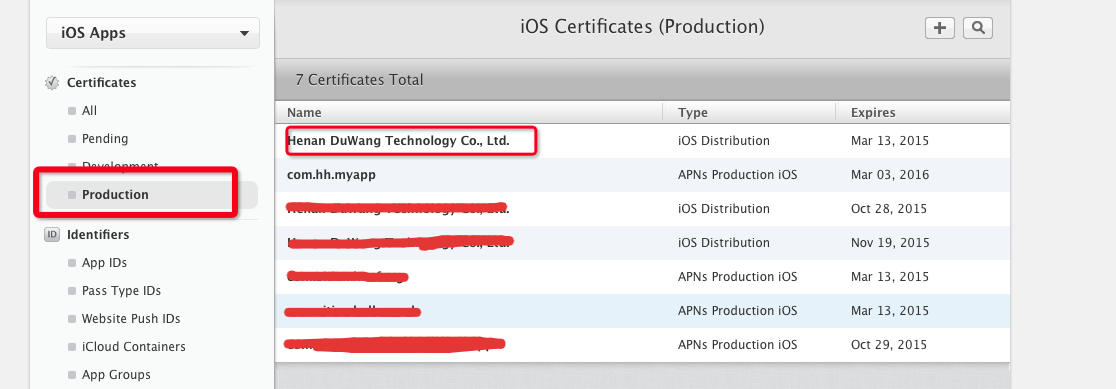 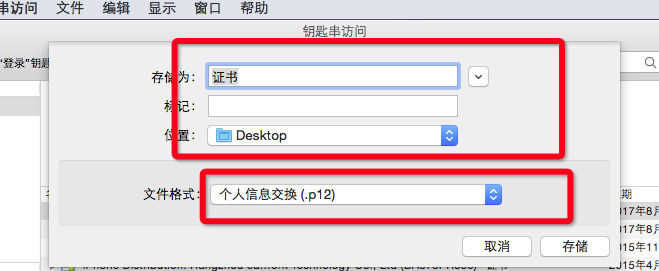 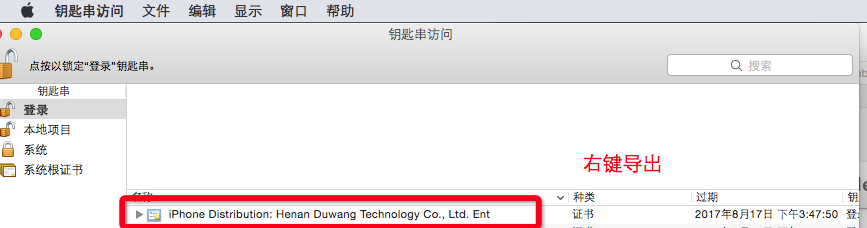 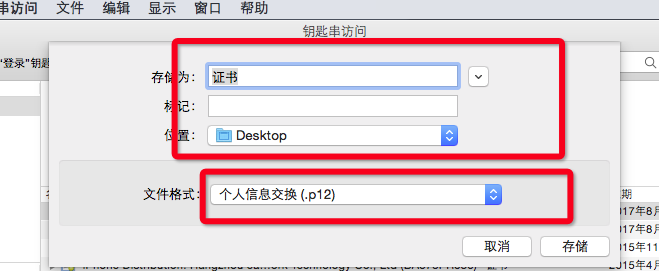 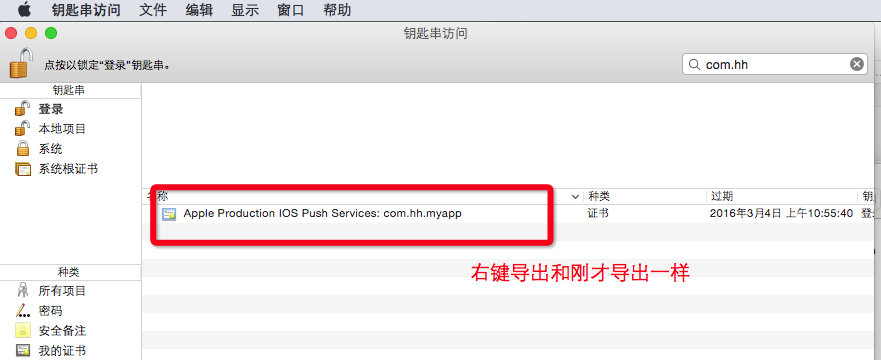 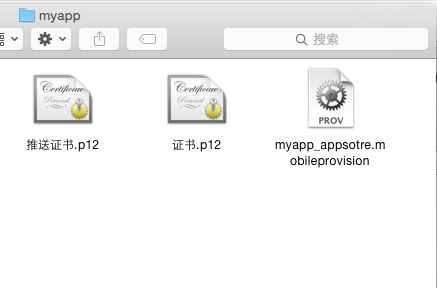 最后把这3个文件传到后台就可以了。